Kaart EbtS kort: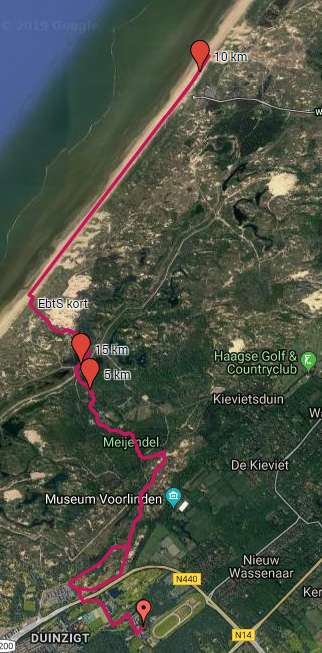 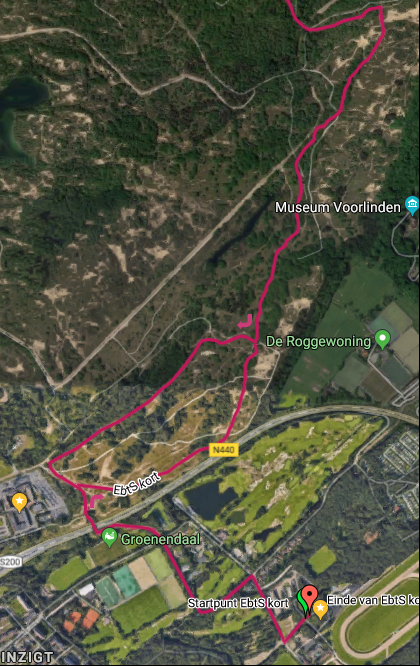 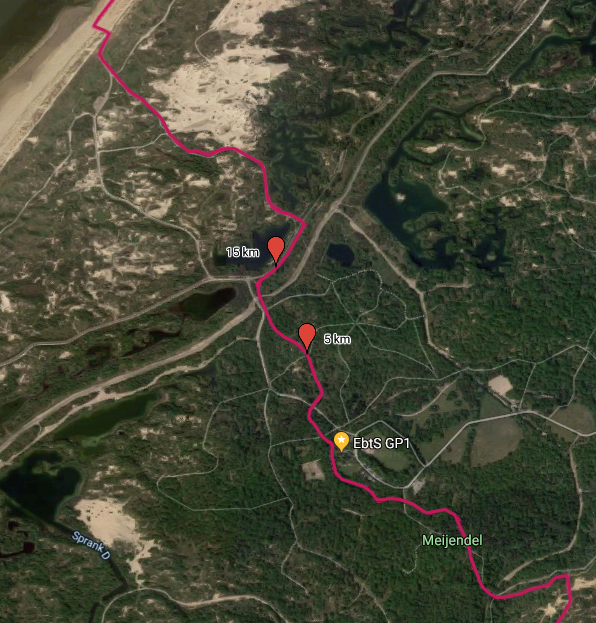 Endurance by the Sea Lang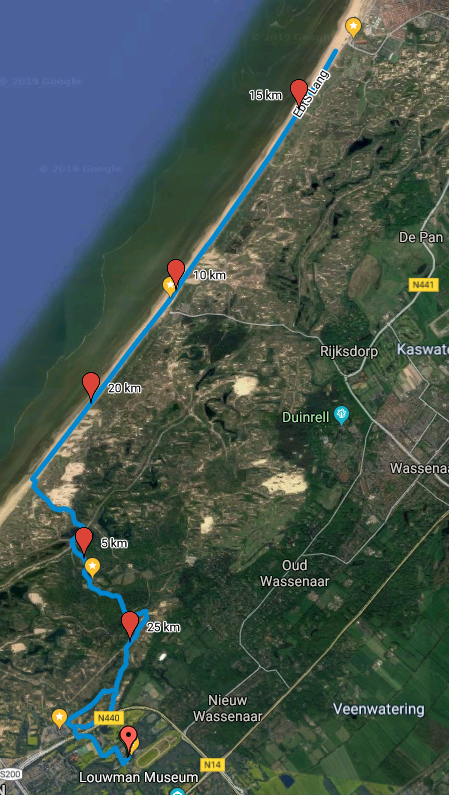 